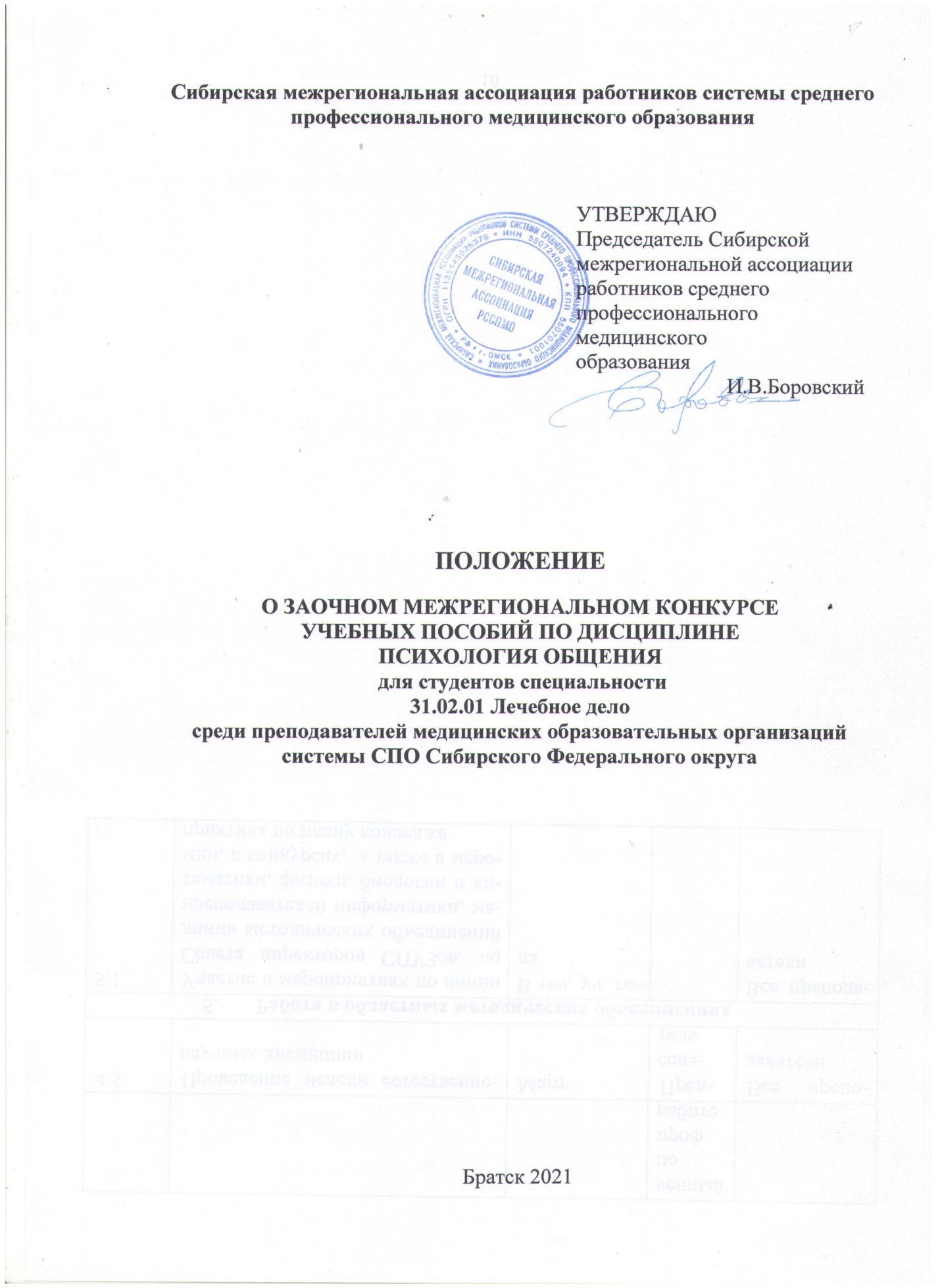 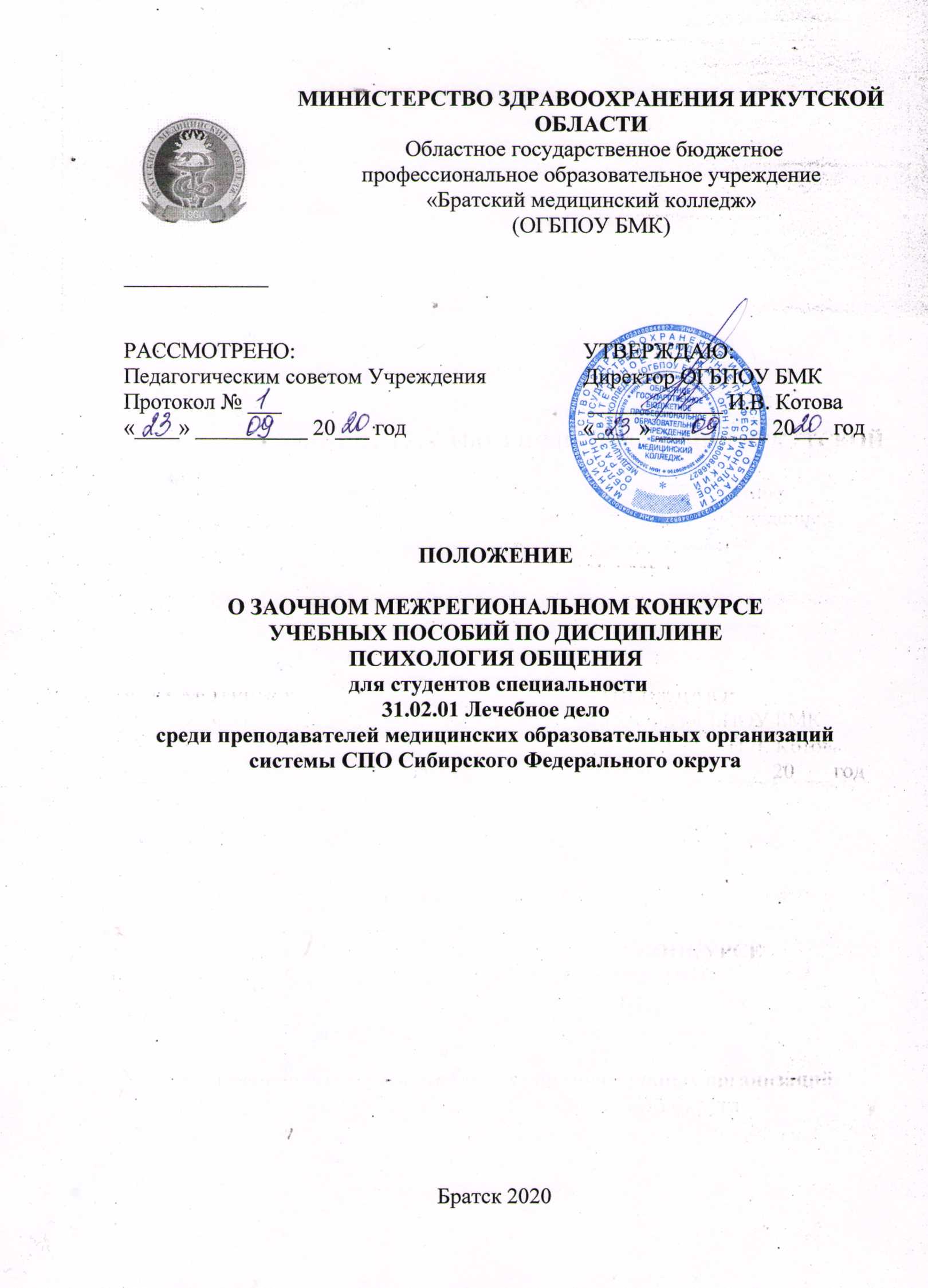 Общие положенияЗаочный межрегиональный конкурс учебных пособий по дисциплине ПСИХОЛОГИЯ ОБЩЕНИЯ  для студентов специальности 31.02.01 Лечебное дело среди  преподавателей медицинских образовательных организаций системы СПО Сибирского Федерального округа (далее – Конкурс). 1.2.	Конкурс проводится в соответствии с планом-графиком работы Совета директоров средних медицинских и фармацевтических образовательных учреждений Сибирского федерального округа (СФО) и Сибирской межрегиональной ассоциации работников системы среднего профессионального медицинского образования (далее – Ассоциация) на 2021 год.1.3.	Конкурс проводится среди студентов профессиональных образовательных организаций медицинского профиля в соответствии с Федеральным законом от 29.12.2012 г. № 273-ФЗ «Об образовании в Российской Федерации», Уставом ОГБПОУ БМК, Правилами внутреннего распорядка  и другими локальными актами образовательного учреждения.1.4.	Конкурс проводится на принципах добровольности, объективности, открытости.1.4.  Организатором Конкурса является: - Областное государственное бюджетное профессиональное образовательное учреждение «Братский медицинский колледж» (далее – Колледж); Цели и задачиЦель Конкурса – поддержка инновационных процессов методического обеспечения образовательного процесса, выявление и изучение лучших практик методической деятельности образовательных медицинских учреждений системы СПО, способствующих развитию системы медицинского образования.Задачи Конкурса:- стимулировать педагогические кадры медицинских образовательных учреждений системы СПО к созданию качественных методических материалов;- пополнить информационный банк методических материалов по дисциплине Психология общения.Участники КонкурсаВ Конкурсе могут принимать участие преподаватели медицинских образовательных организаций системы СПО Сибирского Федерального округа.Для участия в Конкурсе от образовательной организации выдвигается не более трех работ. Число авторов одного пособия не должно превышать двух человек.Оргкомитет и жюри Для организации  проведения конкурса создается оргкомитет.Оргкомитет формируется из специалистов ОГБПОУ «Братский медицинский колледж».Функции оргкомитета: подготовка и рассылка информационных материалов о проведении конкурса;обеспечение размещения информации об условиях и  результатах конкурса на сайте Сибирской межрегиональной ассоциации работников системы среднего профессионального медицинского образования sibmedcoll.ru;сбор и регистрация заявок на участие в конкурсе; организация работы жюри;подведение итогов конкурса;проведение награждения участников.Жюри конкурса формируется  из преподавателей ОГБПОУ «Братский медицинский колледж»:- Луковникова С.Н. – методист, преподаватель высшей квалификационной категории;- Парфенова Н.Р. - методист, преподаватель высшей квалификационной категории;- Плонская П.С., - педагог-психолог, преподаватель первой квалификационной категории.Функции жюри:разработка и утверждение положения о конкурсе;разработка критериев оценки конкурсных заданий;выполнение комплекса мероприятий, связанных с организацией, проведением и подведением итогов Конкурса.4.5. Материалы и заявки на конкурс принимаются с 1 февраля по 16 февраля 2021 года.4.6. Сроки проведения Конкурса:Порядок проведения КонкурсаКонкурс проводится заочно на основании материалов, представленных оргкомитету в электронном виде.Для участия в Конкурсе необходимо в срок до 16.02.2021 года  направить заявку (Приложение 1) и конкурсные материалы по электронному адресу gmkb2014@mail.ru, в теме письма указать «Конкурс учебных пособий «Психология общения». Заявка и конкурсная работа отправляется одним письмом.Конкурсные работы, подготовленные с нарушением требований к их оформлению, а также поступившие с нарушением сроков, не рассматриваются. Материалы, представляемые на конкурс, не рецензируются и не возвращаются. Требования к оформлению конкурсных  работ6.1. Форматирование текста: шрифт Times New Roman 14, междустрочный интервал 1,0.6.2. Форма представления учебных материалов - по электронной почте. 6.3. Структура учебного пособия:- Титульный лист- Аннотация- Оглавление (содержание)- Основная часть- Список литературы- Приложения (если они есть)Подведение итогов Конкурса7.1.  Итоги конкурса подводятся 26.02.2021 г.7.2. Победители Конкурса определяются в каждой номинации и награждаются дипломами (I, II и III степени). Остальные участники получат сертификат участника. Сертификаты и дипломы будут высланы на адрес электронной почты, указанной в заявке, до 5 марта 2021 г.Итоги конкурса будут размещены на сайте Сибирской межрегиональной ассоциации работников системы среднего профессионального медицинского образования sibmedcoll.ru не позднее 01.03.2021 г.Приложение 1 ЗАЯВКА  на участие в заочном межрегиональном конкурсеучебных пособий по дисциплине ПСИХОЛОГИЯ ОБЩЕНИЯдля студентов специальности 31.02.01 Лечебное делосреди преподавателей медицинских образовательных организаций системы СПО Сибирского Федерального округаРегистрацияучастников, сбор заявок и конкурсных материаловРаботаэкспертнойкомиссииПодведение итогов,публикация итогового списка победителей и призеров на сайтеРассылка наградного материала01.02.21 г.  – 16.02.21 г.17.02.21г. – 25.02.21г.26.02.21г.с 01.03.21г.по 05.03.21г.Ф.И.О. автора (полностью)Полное название образовательной организации (в соответствии с Уставом)Контактный телефонe-mail (для рассылки наградных материалов)Название работы